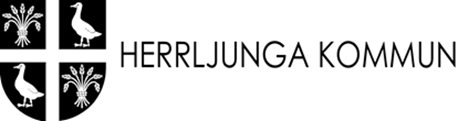 InnehållPlan mot kränkande behandling och diskriminering Förskola: HudeneTidsplan: Planen gäller fr.o.m. sept-22 t.o.m. september-23Planen avser verksamhet som sker inne- och utomhus. Mål och åtgärderUtifrån kartläggning och analys av orsaker prioriterar vi att arbeta med följande mål:Att barnen utmanas utifrån sin egen förmåga och förutsättningar och inte utifrån dess ålder. Hur ska vi arbeta för att uppnå vårt/våra mål?Akuta åtgärder: Att vi inte på grund av barnens ålder nekar dem att göra något särskilt. Förebyggande åtgärder: Att vi personal avsätter tid för att gemensamt sitta och diskutera vårt förhållningssätt och våra regler. Vid exempelvis ett reflektionsmöte. 
Främjande åtgärder: Att barnen utmanas utifrån sin egen förmåga och förutsättningar, inte utifrån dess ålder. Hur dokumenterar vi vårt arbete? Uppföljning sker, enligt befintlig mall, en gång i månaden på reflektionsmöte. Inför mötena noterar var och en vad man sett och hört. Hur blir planen känd för alla som arbetar i förskolan?Avdelningens personal har tillsammans jobbat fram den. Mål och åtgärder sätts in i vikariepärmen. Hur blir planen känd för alla vårdnadshavare i förskolan?Planen sätts upp i tamburen så att den finns tillgänglig att läsa för den som önskar. PlanPlan mot kränkande behandling och diskriminering, Hudene förskolaLäsåret 2022/2023Planen är upprättad av rektor för Hudene förskola